　　　　　　　　　　　　　　　5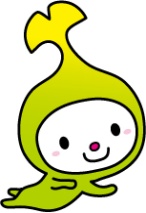 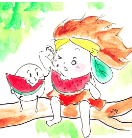 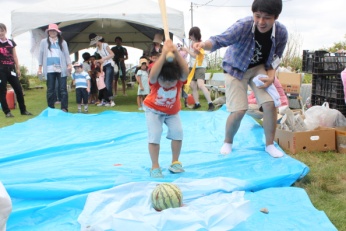 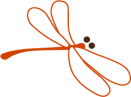 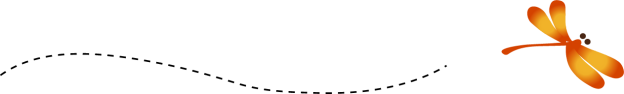 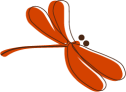 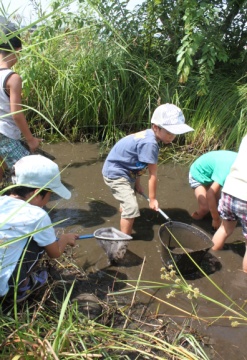 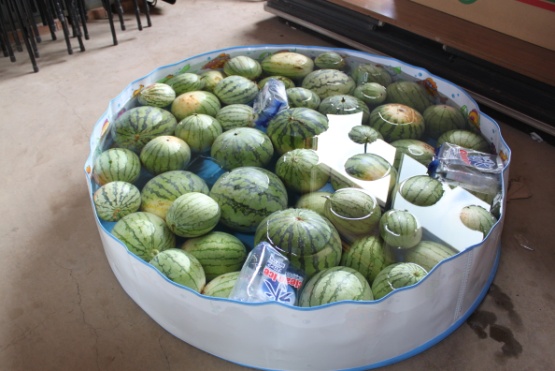 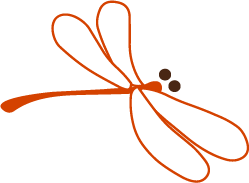 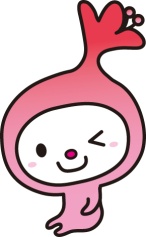 